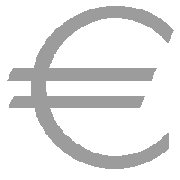 AGENZIA DELLE ENTRATEAGENZIA DELLE ENTRATE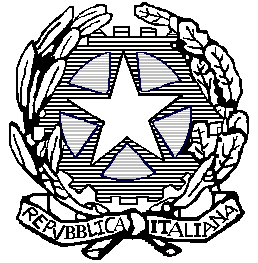 1. VERSAMENTO DIRETTO AL CONCESSIONARIO DI1. VERSAMENTO DIRETTO AL CONCESSIONARIO DI1. VERSAMENTO DIRETTO AL CONCESSIONARIO DI1. VERSAMENTO DIRETTO AL CONCESSIONARIO DI1. VERSAMENTO DIRETTO AL CONCESSIONARIO DI1. VERSAMENTO DIRETTO AL CONCESSIONARIO DI1. VERSAMENTO DIRETTO AL CONCESSIONARIO DI1. VERSAMENTO DIRETTO AL CONCESSIONARIO DI1. VERSAMENTO DIRETTO AL CONCESSIONARIO DI1. VERSAMENTO DIRETTO AL CONCESSIONARIO DI1. VERSAMENTO DIRETTO AL CONCESSIONARIO DI1. VERSAMENTO DIRETTO AL CONCESSIONARIO DI1. VERSAMENTO DIRETTO AL CONCESSIONARIO DI1. VERSAMENTO DIRETTO AL CONCESSIONARIO DI1. VERSAMENTO DIRETTO AL CONCESSIONARIO DI1. VERSAMENTO DIRETTO AL CONCESSIONARIO DI1. VERSAMENTO DIRETTO AL CONCESSIONARIO DI1. VERSAMENTO DIRETTO AL CONCESSIONARIO DI1. VERSAMENTO DIRETTO AL CONCESSIONARIO DI1. VERSAMENTO DIRETTO AL CONCESSIONARIO DI2. DELEGA IRREVOCABILE A2. DELEGA IRREVOCABILE A2. DELEGA IRREVOCABILE A2. DELEGA IRREVOCABILE A2. DELEGA IRREVOCABILE A2. DELEGA IRREVOCABILE A2. DELEGA IRREVOCABILE A2. DELEGA IRREVOCABILE A2. DELEGA IRREVOCABILE A2. DELEGA IRREVOCABILE A2. DELEGA IRREVOCABILE A2. DELEGA IRREVOCABILE A2. DELEGA IRREVOCABILE A2. DELEGA IRREVOCABILE A2. DELEGA IRREVOCABILE A2. DELEGA IRREVOCABILE A2. DELEGA IRREVOCABILE A2. DELEGA IRREVOCABILE A2. DELEGA IRREVOCABILE A2. DELEGA IRREVOCABILE AMODELLO DI PAGAMENTO:MODELLO DI PAGAMENTO:MODELLO DI PAGAMENTO:AGENZIA/UFFICIOOAGENZIA/UFFICIOOPROV. PROV. PROV. PROV. PROV. TASSE, IMPOSTE, SANZIONITASSE, IMPOSTE, SANZIONITASSE, IMPOSTE, SANZIONIPER L’ACCREDITO ALLA TESORERIA COMPETENTEPER L’ACCREDITO ALLA TESORERIA COMPETENTEPER L’ACCREDITO ALLA TESORERIA COMPETENTEPER L’ACCREDITO ALLA TESORERIA COMPETENTEPER L’ACCREDITO ALLA TESORERIA COMPETENTEPER L’ACCREDITO ALLA TESORERIA COMPETENTEPER L’ACCREDITO ALLA TESORERIA COMPETENTEPER L’ACCREDITO ALLA TESORERIA COMPETENTEPER L’ACCREDITO ALLA TESORERIA COMPETENTEPER L’ACCREDITO ALLA TESORERIA COMPETENTEPER L’ACCREDITO ALLA TESORERIA COMPETENTEPER L’ACCREDITO ALLA TESORERIA COMPETENTEPER L’ACCREDITO ALLA TESORERIA COMPETENTEPER L’ACCREDITO ALLA TESORERIA COMPETENTEPER L’ACCREDITO ALLA TESORERIA COMPETENTEPER L’ACCREDITO ALLA TESORERIA COMPETENTEPER L’ACCREDITO ALLA TESORERIA COMPETENTEPER L’ACCREDITO ALLA TESORERIA COMPETENTEPER L’ACCREDITO ALLA TESORERIA COMPETENTEPER L’ACCREDITO ALLA TESORERIA COMPETENTEPER L’ACCREDITO ALLA TESORERIA COMPETENTEE ALTRE ENTRATE3. NUMERO DI RIFERIMENTO(*) 3. NUMERO DI RIFERIMENTO(*) 3. NUMERO DI RIFERIMENTO(*) 3. NUMERO DI RIFERIMENTO(*) 3. NUMERO DI RIFERIMENTO(*) DATI ANAGRAFICIDATI ANAGRAFICIDATI ANAGRAFICIDATI ANAGRAFICIDATI ANAGRAFICIDATI ANAGRAFICIDATI ANAGRAFICIDATI ANAGRAFICIDATI ANAGRAFICIDATI ANAGRAFICIDATI ANAGRAFICIDATI ANAGRAFICIDATI ANAGRAFICIDATI ANAGRAFICIDATI ANAGRAFICIDATI ANAGRAFICIDATI ANAGRAFICIDATI ANAGRAFICIDATI ANAGRAFICIDATI ANAGRAFICIDATI ANAGRAFICIDATI ANAGRAFICIDATI ANAGRAFICIDATI ANAGRAFICIDATI ANAGRAFICIDATI ANAGRAFICIDATI ANAGRAFICIDATI ANAGRAFICIDATI ANAGRAFICIDATI ANAGRAFICIDATI ANAGRAFICIDATI ANAGRAFICIDATI ANAGRAFICIDATI ANAGRAFICIDATI ANAGRAFICIDATI ANAGRAFICIDATI ANAGRAFICIDATI ANAGRAFICIDATI ANAGRAFICIDATI ANAGRAFICICOGNOME, DENOMINAZIONE O RAGIONE SOCIALECOGNOME, DENOMINAZIONE O RAGIONE SOCIALECOGNOME, DENOMINAZIONE O RAGIONE SOCIALECOGNOME, DENOMINAZIONE O RAGIONE SOCIALECOGNOME, DENOMINAZIONE O RAGIONE SOCIALECOGNOME, DENOMINAZIONE O RAGIONE SOCIALENOMENOMENOMENOMENOMENOMENOMENOMENOMENOMENOMENOMENOMENOMENOMENOMENOMENOMENOMEDATA DI NASCITADATA DI NASCITADATA DI NASCITADATA DI NASCITADATA DI NASCITADATA DI NASCITADATA DI NASCITADATA DI NASCITADATA DI NASCITADATA DI NASCITADATA DI NASCITADATA DI NASCITADATA DI NASCITA4.4.SOGGETTO PARTECIPANTE ALLA PROCEDURA                                SOGGETTO PARTECIPANTE ALLA PROCEDURA                                SOGGETTO PARTECIPANTE ALLA PROCEDURA                                SOGGETTO PARTECIPANTE ALLA PROCEDURA                                SOGGETTO PARTECIPANTE ALLA PROCEDURA                                SOGGETTO PARTECIPANTE ALLA PROCEDURA                                SOGGETTO PARTECIPANTE ALLA PROCEDURA                                SOGGETTO PARTECIPANTE ALLA PROCEDURA                                SOGGETTO PARTECIPANTE ALLA PROCEDURA                                SOGGETTO PARTECIPANTE ALLA PROCEDURA                                SOGGETTO PARTECIPANTE ALLA PROCEDURA                                SOGGETTO PARTECIPANTE ALLA PROCEDURA                                SOGGETTO PARTECIPANTE ALLA PROCEDURA                                SOGGETTO PARTECIPANTE ALLA PROCEDURA                                SOGGETTO PARTECIPANTE ALLA PROCEDURA                                SOGGETTO PARTECIPANTE ALLA PROCEDURA                                SOGGETTO PARTECIPANTE ALLA PROCEDURA                                SOGGETTO PARTECIPANTE ALLA PROCEDURA                                SOGGETTO PARTECIPANTE ALLA PROCEDURA                                SOGGETTO PARTECIPANTE ALLA PROCEDURA                                SOGGETTO PARTECIPANTE ALLA PROCEDURA                                SOGGETTO PARTECIPANTE ALLA PROCEDURA                                SOGGETTO PARTECIPANTE ALLA PROCEDURA                                SOGGETTO PARTECIPANTE ALLA PROCEDURA                                SOGGETTO PARTECIPANTE ALLA PROCEDURA                                4.4.SOGGETTO PARTECIPANTE ALLA PROCEDURA                                SOGGETTO PARTECIPANTE ALLA PROCEDURA                                SOGGETTO PARTECIPANTE ALLA PROCEDURA                                SOGGETTO PARTECIPANTE ALLA PROCEDURA                                SOGGETTO PARTECIPANTE ALLA PROCEDURA                                SOGGETTO PARTECIPANTE ALLA PROCEDURA                                SOGGETTO PARTECIPANTE ALLA PROCEDURA                                SOGGETTO PARTECIPANTE ALLA PROCEDURA                                SOGGETTO PARTECIPANTE ALLA PROCEDURA                                SOGGETTO PARTECIPANTE ALLA PROCEDURA                                SOGGETTO PARTECIPANTE ALLA PROCEDURA                                SOGGETTO PARTECIPANTE ALLA PROCEDURA                                SOGGETTO PARTECIPANTE ALLA PROCEDURA                                SOGGETTO PARTECIPANTE ALLA PROCEDURA                                SOGGETTO PARTECIPANTE ALLA PROCEDURA                                SOGGETTO PARTECIPANTE ALLA PROCEDURA                                SOGGETTO PARTECIPANTE ALLA PROCEDURA                                SOGGETTO PARTECIPANTE ALLA PROCEDURA                                SOGGETTO PARTECIPANTE ALLA PROCEDURA                                SOGGETTO PARTECIPANTE ALLA PROCEDURA                                SOGGETTO PARTECIPANTE ALLA PROCEDURA                                SOGGETTO PARTECIPANTE ALLA PROCEDURA                                SOGGETTO PARTECIPANTE ALLA PROCEDURA                                SOGGETTO PARTECIPANTE ALLA PROCEDURA                                SOGGETTO PARTECIPANTE ALLA PROCEDURA                                SESSO (M o F)SESSO (M o F)SESSO (M o F)COMUNE (o Stato estero) DI NASCITA / SEDE SOCIALECOMUNE (o Stato estero) DI NASCITA / SEDE SOCIALECOMUNE (o Stato estero) DI NASCITA / SEDE SOCIALEPROV.PROV.CODICE FISCALECODICE FISCALECODICE FISCALECODICE FISCALECODICE FISCALECODICE FISCALEgiornogiornogiornogiornomesemeseannoannoannoannoannoannoannoCOGNOME, DENOMINAZIONE O RAGIONE SOCIALECOGNOME, DENOMINAZIONE O RAGIONE SOCIALECOGNOME, DENOMINAZIONE O RAGIONE SOCIALECOGNOME, DENOMINAZIONE O RAGIONE SOCIALECOGNOME, DENOMINAZIONE O RAGIONE SOCIALECOGNOME, DENOMINAZIONE O RAGIONE SOCIALENOMENOMENOMENOMENOMENOMENOMENOMENOMENOMENOMENOMENOMENOMENOMENOMENOMENOMENOMEDATA DI NASCITADATA DI NASCITADATA DI NASCITADATA DI NASCITADATA DI NASCITADATA DI NASCITADATA DI NASCITADATA DI NASCITADATA DI NASCITADATA DI NASCITADATA DI NASCITADATA DI NASCITADATA DI NASCITA5.5.Università degli Studi di Genova – Polo di Savona CENVISUniversità degli Studi di Genova – Polo di Savona CENVISUniversità degli Studi di Genova – Polo di Savona CENVISUniversità degli Studi di Genova – Polo di Savona CENVISUniversità degli Studi di Genova – Polo di Savona CENVISUniversità degli Studi di Genova – Polo di Savona CENVISUniversità degli Studi di Genova – Polo di Savona CENVISUniversità degli Studi di Genova – Polo di Savona CENVISUniversità degli Studi di Genova – Polo di Savona CENVISUniversità degli Studi di Genova – Polo di Savona CENVISUniversità degli Studi di Genova – Polo di Savona CENVISUniversità degli Studi di Genova – Polo di Savona CENVISUniversità degli Studi di Genova – Polo di Savona CENVISUniversità degli Studi di Genova – Polo di Savona CENVISUniversità degli Studi di Genova – Polo di Savona CENVISUniversità degli Studi di Genova – Polo di Savona CENVISUniversità degli Studi di Genova – Polo di Savona CENVISUniversità degli Studi di Genova – Polo di Savona CENVISUniversità degli Studi di Genova – Polo di Savona CENVISUniversità degli Studi di Genova – Polo di Savona CENVISUniversità degli Studi di Genova – Polo di Savona CENVISUniversità degli Studi di Genova – Polo di Savona CENVISUniversità degli Studi di Genova – Polo di Savona CENVISUniversità degli Studi di Genova – Polo di Savona CENVISUniversità degli Studi di Genova – Polo di Savona CENVIS5.5.Università degli Studi di Genova – Polo di Savona CENVISUniversità degli Studi di Genova – Polo di Savona CENVISUniversità degli Studi di Genova – Polo di Savona CENVISUniversità degli Studi di Genova – Polo di Savona CENVISUniversità degli Studi di Genova – Polo di Savona CENVISUniversità degli Studi di Genova – Polo di Savona CENVISUniversità degli Studi di Genova – Polo di Savona CENVISUniversità degli Studi di Genova – Polo di Savona CENVISUniversità degli Studi di Genova – Polo di Savona CENVISUniversità degli Studi di Genova – Polo di Savona CENVISUniversità degli Studi di Genova – Polo di Savona CENVISUniversità degli Studi di Genova – Polo di Savona CENVISUniversità degli Studi di Genova – Polo di Savona CENVISUniversità degli Studi di Genova – Polo di Savona CENVISUniversità degli Studi di Genova – Polo di Savona CENVISUniversità degli Studi di Genova – Polo di Savona CENVISUniversità degli Studi di Genova – Polo di Savona CENVISUniversità degli Studi di Genova – Polo di Savona CENVISUniversità degli Studi di Genova – Polo di Savona CENVISUniversità degli Studi di Genova – Polo di Savona CENVISUniversità degli Studi di Genova – Polo di Savona CENVISUniversità degli Studi di Genova – Polo di Savona CENVISUniversità degli Studi di Genova – Polo di Savona CENVISUniversità degli Studi di Genova – Polo di Savona CENVISUniversità degli Studi di Genova – Polo di Savona CENVISSESSO (M o F)SESSO (M o F)SESSO (M o F)COMUNE (o Stato estero) DI NASCITA / SEDE SOCIALECOMUNE (o Stato estero) DI NASCITA / SEDE SOCIALECOMUNE (o Stato estero) DI NASCITA / SEDE SOCIALEPROV.PROV.CODICE FISCALECODICE FISCALECODICE FISCALECODICE FISCALECODICE FISCALECODICE FISCALEgiornogiornogiornogiornomesemeseannoannoannoannoannoannoannoSAVONASAVONASAVONASVSV00754150100007541501000075415010000754150100007541501000075415010000754150100007541501000075415010000754150100007541501000075415010000754150100007541501000075415010000754150100007541501000075415010000754150100007541501000075415010000754150100007541501000075415010000754150100SAVONASAVONASAVONASVSVDATI DEL VERSAMENTO6. UFFICIO O ENTE6. UFFICIO O ENTE6. UFFICIO O ENTE6. UFFICIO O ENTE6. UFFICIO O ENTE6. UFFICIO O ENTE6. UFFICIO O ENTE6. UFFICIO O ENTE7. COD. TERRITORIALE (*)7. COD. TERRITORIALE (*)7. COD. TERRITORIALE (*)7. COD. TERRITORIALE (*)7. COD. TERRITORIALE (*)7. COD. TERRITORIALE (*)8. CONTENZIOSO  9. CAUSALE8. CONTENZIOSO  9. CAUSALE8. CONTENZIOSO  9. CAUSALE8. CONTENZIOSO  9. CAUSALE8. CONTENZIOSO  9. CAUSALE8. CONTENZIOSO  9. CAUSALE10. ESTREMI DELL’ATTO O DEL DOCUMENTO10. ESTREMI DELL’ATTO O DEL DOCUMENTO10. ESTREMI DELL’ATTO O DEL DOCUMENTO10. ESTREMI DELL’ATTO O DEL DOCUMENTO10. ESTREMI DELL’ATTO O DEL DOCUMENTO10. ESTREMI DELL’ATTO O DEL DOCUMENTO10. ESTREMI DELL’ATTO O DEL DOCUMENTO10. ESTREMI DELL’ATTO O DEL DOCUMENTO10. ESTREMI DELL’ATTO O DEL DOCUMENTO10. ESTREMI DELL’ATTO O DEL DOCUMENTO10. ESTREMI DELL’ATTO O DEL DOCUMENTO10. ESTREMI DELL’ATTO O DEL DOCUMENTO10. ESTREMI DELL’ATTO O DEL DOCUMENTO10. ESTREMI DELL’ATTO O DEL DOCUMENTO10. ESTREMI DELL’ATTO O DEL DOCUMENTO10. ESTREMI DELL’ATTO O DEL DOCUMENTO10. ESTREMI DELL’ATTO O DEL DOCUMENTO10. ESTREMI DELL’ATTO O DEL DOCUMENTO10. ESTREMI DELL’ATTO O DEL DOCUMENTOAnnoAnnoAnnoAnnoAnnoNumeroNumeroNumeroNumeroNumeroNumeroNumeroNumeroNumeroNumeroNumeroNumeroNumeroNumeroTLRTLRTLR2021202120212021872721232C872721232C872721232C872721232C872721232C872721232C872721232C872721232C872721232C872721232C872721232C872721232C872721232C872721232Ccodicecodicecodicesubcodice(*)subcodice(*)subcodice(*)subcodice(*) 11. CODICE TRIBUTO 11. CODICE TRIBUTO 11. CODICE TRIBUTO 11. CODICE TRIBUTO 11. CODICE TRIBUTO 11. CODICE TRIBUTO12. DESCRIZIONE (*)12. DESCRIZIONE (*)13. IMPORTO14. COD. DESTINATARIO14. COD. DESTINATARIO14. COD. DESTINATARIO14. COD. DESTINATARIO14. COD. DESTINATARIO14. COD. DESTINATARIO456T456T456T456T BOLLO  BOLLO 16,00 BOLLO  BOLLO 16,00PER UN IMPORTO COMPLESSIVO DI EUROPER UN IMPORTO COMPLESSIVO DI EUROPER UN IMPORTO COMPLESSIVO DI EUROPER UN IMPORTO COMPLESSIVO DI EUROPER UN IMPORTO COMPLESSIVO DI EUROPER UN IMPORTO COMPLESSIVO DI EUROPER UN IMPORTO COMPLESSIVO DI EURO16,00    PER UN IMPORTO COMPLESSIVO DI EUROPER UN IMPORTO COMPLESSIVO DI EUROPER UN IMPORTO COMPLESSIVO DI EUROPER UN IMPORTO COMPLESSIVO DI EUROPER UN IMPORTO COMPLESSIVO DI EUROPER UN IMPORTO COMPLESSIVO DI EUROPER UN IMPORTO COMPLESSIVO DI EURO16,00    EURO (lettere)EURO (lettere)EURO (lettere)EURO (lettere)EURO (lettere)EURO (lettere)Sedici/00 Sedici/00 Sedici/00 Sedici/00 Sedici/00 Sedici/00 Sedici/00 Sedici/00 Sedici/00 Sedici/00 Sedici/00 Sedici/00 Sedici/00 Sedici/00 Sedici/00 